ZAPROSZENIESerdecznie zapraszamy dzieci z naszego przedszkola na przedstawienie teatralne przygotowane przez Teatr Bajeczny pt. „Zimowy czas” dnia 13 grudnia 2023 roku            o godzinie 11.00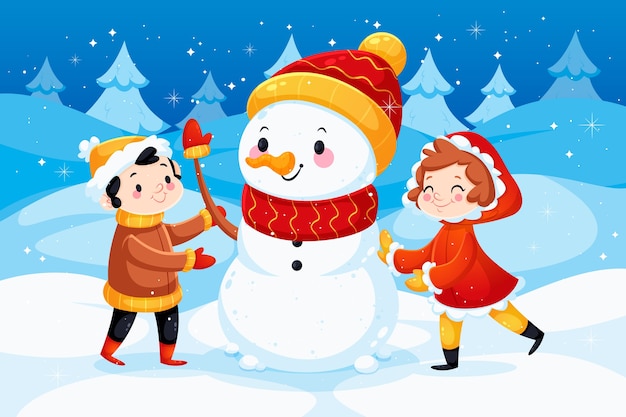 Natomiast 20 grudnia 2023 odbędzie się przedszkolna Wigilia z uroczystym drugim śniadaniem i tradycyjnym obiadem.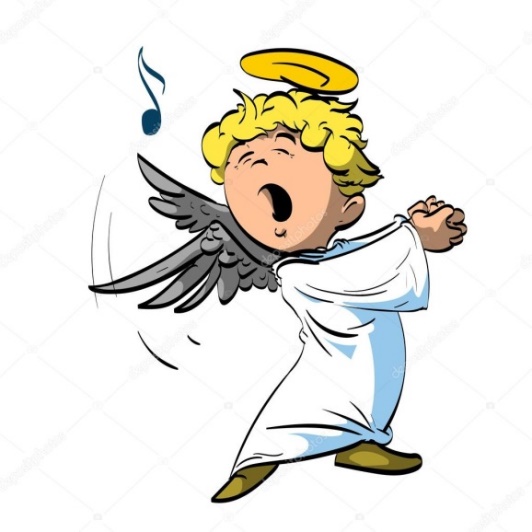 Starszaki z grupy 7 przedstawią dla dzieci uroczyste Jasełka 